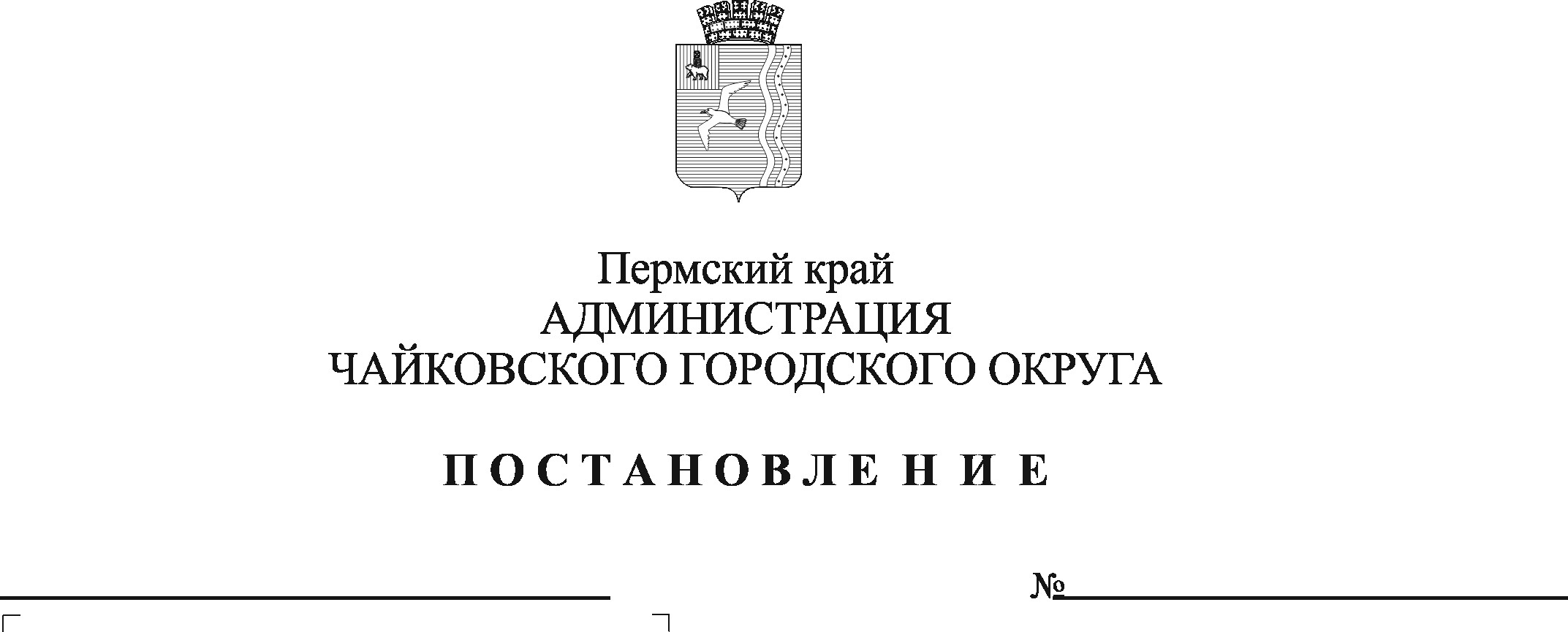 На основании Жилищного кодекса Российской Федерации, Федерального закона от 21 июля 2007 г. № 185-ФЗ «О Фонде содействия реформированию жилищно-коммунального хозяйства», в рамках реализации региональной адресной программы по переселению граждан из аварийного жилищного фонда на территории Пермского края на 2019-2025 годы, утвержденной постановлением Правительства Пермского края от 29 марта 2019 г. № 227-п, в соответствии с Уставом Чайковского городского округа, в связи с вносимыми изменениями в региональную адресную программу по переселению граждан из аварийного жилищного фонда ПОСТАНОВЛЯЮ:1. Внести изменения в муниципальную адресную программу по переселению граждан из аварийного жилищного фонда на территории муниципального образования «Чайковский городской округ» на 2019-2025 годы, утвержденную постановлением администрации Чайковского городского округа от 23 мая 2019 г. № 1001/1 (в редакции постановлений от 05.11.2019 № 1780/1, от 03.03.2020 № 224, от 27.03.2020 № 331, от 03.08.2020 № 685, от 09.03.2021 № 199), изложив ее в новой редакции согласно приложению.2. Опубликовать постановление в муниципальной газете «Огни Камы» и разместить на официальном сайте администрации Чайковского городского округа.3. Постановление вступает в силу после его официального опубликования.Глава городского округа - глава администрации Чайковского городского округа                                                  Ю.Г. Востриков Муниципальная адресная программапо переселению граждан из аварийного жилищного фонда на территории муниципального образования «Чайковский городской округ» на 2019-2025 годыПаспорт Программы1. Содержание проблемы и обоснование необходимостиее решения программными методамиБолее 60% многоквартирных домов Чайковского городского округа было построено до 1980 года, т.е. имеет срок службы более 30 лет. Аварийный жилищный фонд Чайковского городского округа по состоянию на 1 июля 2021 г. составляет – 43 456,56 кв. м., из них признанные аварийными до 1 января 2017 года 29 165,37 кв. м. Это 2-этажные многоквартирные дома барачного типа, построенные для временного проживания.Капитальный ремонт данного жилищного фонда не проводился.Характеристика конструктивных элементов: стены - брус, фундамент бутовый ленточный, кровля шиферная.Дата постройки аварийных 2-этажных многоквартирных домов и реквизиты заключения о признании их аварийными и подлежащими сносу приведены в таблице:	В указанных домах проживает 2 076 человек, 767 семей. Проживание граждан в ветхом (аварийном) жилищном фонде постоянно сопряжено с риском возникновения чрезвычайных ситуаций. Кроме того, такие строения ухудшают внешний облик и благоустройство округа, сдерживают развитие инженерной и социальной инфраструктур, снижают инвестиционную привлекательность округа.1.2. Большинство проживающих в аварийном жилищном фонде граждан не в состоянии в настоящее время самостоятельно приобрести жилые помещения. Количество жилых помещений, освобождающихся в муниципальном жилищном фонде, крайне недостаточно для переселения граждан из аварийных домов.  Доходная часть бюджета муниципального образования «Чайковский городской округ» не позволяет самостоятельно решить проблему переселения граждан из аварийных домов. Резервный фонд жилья на территории округа отсутствует.2. Основные цели и задачи Программы2.1. Цели Программы:1) обеспечение благоустроенными жилыми помещениями граждан, проживающих в многоквартирных домах, признанных в установленном порядке до 1 января 2017 г. аварийными и подлежащими сносу;2) ликвидация до 1 января 2025 г. 29 165,37 кв. м. аварийного жилищного фонда, признанного таковым до 1 января 2017 г.2.2. Основные задачи Программы:1) разработка механизмов переселения граждан из аварийного жилищного фонда в соответствии со статьями 32, 89 Жилищного кодекса Российской Федерации (далее – ЖК РФ);2) приобретение жилых помещений для переселения граждан;3) выплата собственникам возмещения за изымаемые жилые помещения; 4) создание условий для развития территорий, занятых в настоящее время аварийным жилищным фондом;5) предоставление в бессрочное владение и пользование жилых помещений из состава жилищного фонда социального использования, находящихся в муниципальной собственности муниципального образования «Чайковский городской округ» при наличии данных помещений в жилищном фонде Чайковского городского округа.3. Перечень мероприятий по реализации ПрограммыДостижение поставленных целей и задач обеспечивается реализацией следующих мероприятий:1) определение перечня многоквартирных домов, признанных в установленном порядке аварийными до 1 января 2017 г., подлежащих сносу в 2019-2025 годах;2) определение списка граждан и их семей, проживающих в аварийных домах;3) определение перечня жилых помещений, приобретаемых у застройщиков, а также у лиц, не являющихся застройщиками, на территории Чайковского городского округа, необходимого для переселения граждан;4) проведение работы с собственниками и нанимателями помещений в аварийных многоквартирных домах, выявление выбранного каждым из собственников способа переселения;5) переселение граждан из многоквартирных аварийных домов;6) снос аварийного жилья.                     4. Ресурсное обеспечение ПрограммыПрограмма реализуется с привлечением средств финансовой поддержки Фонда содействия реформированию жилищно-коммунального хозяйства, средств бюджета Пермского края и средств местного бюджета.Информация по ресурсному обеспечению представлена в таблице:                    5. Социально-экономическая эффективность ПрограммыУспешная реализация Программы позволит:1) обеспечить благоустроенными жилыми помещениями граждан, проживающих в 62 аварийных многоквартирных домах;2) ликвидировать до 1 января 2025 г. 29 165,37 кв. м. аварийного жилищного фонда;2)  снизить социальную напряженность в обществе;3) улучшить внешний вид территории Чайковского городского округа за счет ликвидации аварийного жилищного фонда.6. Механизм реализации ПрограммыПеречень мероприятий Программы:В рамках реализации Программы осуществляется снос многоквартирных домов, признанных до 1 января 2017 г. в установленном порядке аварийными и подлежащими сносу, согласно перечню (приложение 1,3 к Программе).Объем финансирования мероприятий по расселению граждан из аварийного жилищного фонда определяется в соответствии со статьей         18 Федерального закона от 21 июля 2007 г. № 185-ФЗ «О Фонде содействия реформированию жилищно-коммунального хозяйства»: доля Фонда содействия реформированию ЖКХ:в 2019 году - не менее 94%;в 2020 году - не менее 95%;в 2021 году - не менее 95%;в 2022 году - не менее 95%;в 2023 году - не менее 95%.доля краевого бюджета:в 2019 году - не менее 1 %;в 2020 году - не менее 5 %;в 2021 году - не менее 5 %;в 2022 году - не менее 5 %;в 2023 году - не менее 5 %.доля местного бюджета:в 2019 году - не менее 5%;в 2020 году - 0,00%;в 2021 году - 0,00%;в 2022 году - 0,00%;в 2023 году - 0,00%.Объем средств на расселение граждан из конкретного многоквартирного дома рассчитывается исходя из размера предельной стоимости одного квадратного метра общей площади жилых помещений, которая не должна превышать стоимость одного квадратного метра общей площади жилого помещения, определяемую постановлением Правительства Пермского края:- расчет стоимости переселения граждан из 5 аварийных домов 2019 года, расположенных по адресам: г. Чайковский, пер. Школьный, д. 1,                    пер. Школьный, д. 3, пер. Школьный, д. 7 и ул. Алексея Кирьянова, д. 16,            ул. Уральская, 11, произведен исходя из средней расчетной стоимости                  1 кв. м. общей площади жилья в размере 41 736 рублей,  утвержденной Постановлением Правительства Пермского края от 12 апреля 2018 г. № 190-п «Об утверждении на II квартал 2018 года корректирующих коэффициентов по муниципальным районам (городским округам) Пермского края и средней расчетной стоимости 1 квадратного метра общей площади жилья по муниципальным районам (городским округам) Пермского края для расчета размера субсидий, предоставляемых гражданам из бюджета Пермского края на строительство и приобретение жилых помещений» и площади изымаемых жилых помещений в аварийных многоквартирных домах у собственников в соответствии со статьей 32 Жилищного кодекса Российской Федерации и площади, ранее занимаемых жилых помещений нанимателями согласно статье 89 Жилищного кодекса Российской Федерации. - расчет стоимости переселения граждан из аварийных многоквартирных домов в 2020-2021 годах произведен исходя из средней расчетной стоимости 1 кв. м. общей площади жилья в размере 44 551 рубль, утвержденной Постановлением Правительства Пермского края от 13 июня 2019 г. № 402-п «Об утверждении на III квартал 2019 года корректирующих коэффициентов по муниципальным районам (городским округам) Пермского края и средней расчетной стоимости 1 квадратного метра общей площади жилья по муниципальным районам (городским округам) Пермского края для расчета размера субсидий, предоставляемых гражданам из бюджета Пермского края на строительство и приобретение жилых помещений».- расчет стоимости переселения граждан из аварийных многоквартирных домов в 2022 году произведен исходя из средней расчетной стоимости 1 кв. м. общей площади жилья в размере 48 421 рубль, утвержденной Постановлением Правительства Пермского края от 25 ноября 2020 г. № 910-п «Об утверждении на I квартал 2021 года корректирующих коэффициентов по муниципальным районам (городским округам) Пермского края и средней расчетной стоимости 1 квадратного метра общей площади жилья по муниципальным районам (городским округам) Пермского края для расчета размера субсидий, предоставляемых гражданам из бюджета Пермского края на строительство и приобретение жилых помещений».  расчет стоимости переселения граждан из аварийных многоквартирных домов в 2023 году произведен исходя из суммы выделенных лимитов и составил 50 357,84 рублей за 1 кв. м. Стоимость переселения граждан из аварийного жилищного фонда будет уточняться, в том числе и на основании отчетов об оценке рыночной стоимости жилых помещений граждан-собственников, соответствующие изменения ежегодно будут вноситься в Программу.В случае предоставления гражданам-нанимателям жилых помещений площадью, превышающей площадь изымаемого жилого помещения, дополнительное финансирование из средств местного бюджета рассчитывается как сумма разниц общей площади каждого предоставляемого жилого помещения и общей площади изымаемого жилого помещения, умноженной на стоимость одного квадратного метра, утвержденной постановлением Правительства Пермского края. В случае предоставления гражданам-нанимателям жилых помещений стоимостью, превышающей стоимость, утвержденную по мероприятиям на соответствующий год, дополнительное финансирование из средств местного бюджета рассчитывается исходя из общей площади изымаемого жилого помещения, умноженной на среднюю рыночную стоимость одного квадратного метра, установленной на момент начала реализации мероприятий по переселению в соответствующем году.Переселение граждан из аварийного жилищного фонда может осуществляться следующими способами (Приложение 2 к Программе): предоставление гражданину-собственнику жилого помещения путем заключения договора мены взамен изымаемого жилого помещения, в соответствии с частями 8, 8.1 статьи 32 Жилищного кодекса Российской Федерации, а также с учетом дополнительных мер поддержки, установленных постановлением Правительства Пермского края;предоставление выселяемому из жилого помещения гражданину-нанимателю другого жилого помещения по договору социального найма;выплата возмещения за изымаемые жилые помещения в соответствии со статьей 32 Жилищного кодекса Российской Федерации;       предоставление в бессрочное владение и пользование жилых помещений из состава жилищного фонда социального использования, находящихся в муниципальной собственности муниципального образования «Чайковский городской округ» при наличии данных помещений в жилищном фонде Чайковском городском округе;        приобретение жилых помещений у застройщика в строящихся домах.        Размер возмещения за изымаемое жилое помещение определяется в соответствии с частью 7 статьи 32 Жилищного кодекса Российской Федерации. Стоимость изымаемого жилого помещения определяется на основании отчета об оценке рыночной стоимости жилого помещения, составленного в соответствии с требованиями Федерального закона от 29 июля 1998 г. № 135-ФЗ «Об оценочной деятельности в Российской Федерации».Для граждан-нанимателей, проживающих в многоквартирных домах, признанных аварийными, в муниципальную собственность муниципального образования «Чайковский городской округ» будут переданы жилые помещения, которые должны быть благоустроенными применительно к условиям Чайковского городского округа, равнозначными по общей площади ранее занимаемому жилому помещению, отвечать установленным требованиям и находиться в черте Чайковского городского округа. Для собственников с его согласия в письменной форме могут приобретаться жилые помещения в границах другого населенного пункта Пермского края. 7. Показатели выполнения Программы        Планируемые показатели выполнения Программы переселения приведены в приложении 4 к Программе.Приложение к постановлению администрацииЧайковского городского округаот                    № Разработчик программыОтдел реализации программ Управления строительства и архитектуры администрации Чайковского городского округаРуководитель программыЗаместитель главы администрации Чайковского городского округа по строительству и земельно-имущественным отношениям Ответственный исполнитель программыОтдел реализации жилищных программ Управления земельно-имущественных отношений администрации Чайковского городского округаСоисполнители программыОтдел реализации программ Управления строительства и архитектуры, отдел жилищно-коммунального хозяйства Управления жилищно-коммунального хозяйства и транспорта администрации Чайковского городского округаУчастники программыСобственники и наниматели жилых помещений в многоквартирных домах, расположенных на территории Чайковского городского округа, признанных в установленном порядке аварийными и подлежащими сносуЦели Программы1.Обеспечение благоустроенным жильем граждан, проживающих в домах (жилых помещениях), признанных аварийными и подлежащими сносу.2. Ликвидация аварийного жилищного фонда, признанного таковым до 1 января 2017 г.Основные задачи Программы1. Формирование механизма для переселения граждан из жилых домов (жилых помещений), признанных аварийными и подлежащими сносу.2. Приобретение необходимого количества жилых помещений для переселения у застройщиков и лиц, не являющихся застройщиком. 3. Выплата собственникам возмещения за изымаемые жилые помещения.4. Создание условий для развития территорий, занятых в настоящее время жилищным фондом, признанным аварийным и подлежащим сносу.5. Предоставление в бессрочное владение и пользование жилых помещений из состава жилищного фонда социального использования, находящихся в муниципальной собственности муниципального образования «Чайковский городской округ» при наличии данных помещений в жилищном фонде Чайковского городского округа. Целевые показатели Программы1. Количество многоквартирных домов, признанных аварийными и подлежащими сносу до 1 января 2017 г., ед.2. Количество переселенных граждан из многоквартирных аварийных жилых домов, чел.3. Количество расселенных помещений аварийного жилищного фонда, ед.4. Количество расселенной площади аварийного жилищного фонда, кв. м.Этапы и сроки реализации программы2019-2025 годыОбъем и источники финансирования ПрограммыОбщий объем финансирования составляет                1 409 656 249,70 рублей, в том числе за счет средств финансовой поддержки Фонда содействия реформированию ЖКХ в сумме 1 338 276 634,78 рублей, средств Пермского края в сумме 65 507 826,12 рублей, средств местного бюджета в сумме 5 871 788,80 рублей.Ожидаемые результаты реализации ПрограммыПереселение из 62 аварийных жилых домов              2 076 человек.Проведение переселения граждан из 767 аварийных жилых помещений площадью 29 165,37 кв. м.№ п/пАдрес многоквартирного аварийного домаДата постройкиРеквизиты постановления о признании МКД аварийным и подлежащим сносу1г. Чайковский, ул. Комсомольская, д. 2/1197728.03.2013, № 8292г. Чайковский, ул. Нефтяников, д. 13197719.06.2013, № 14283г. Чайковский, ул. Нефтяников, д. 14197319.06.2013, № 14284г. Чайковский, ул. Уральская, д. 9195719.06.2013, № 14285г. Чайковский, ул. Молодежная, д. 3195719.06.2013, № 14286г. Чайковский, ул. Уральская, д. 7195726.09.2013, № 19267г. Чайковский, пер. Школьный, д. 1195711.07.2014, № 7758г. Чайковский, ул. Шлюзовая, д. 27195611.07.2014, № 7759г. Чайковский, ул. Нефтяников, д. 2198511.07.2014, № 77510г. Чайковский, ул. А. Кирьянова, д.16195811.07.2014, № 77511г. Чайковский, ул. Шлюзовая, д. 31195727.03.2015, № 41612г. Чайковский, ул. Нагорная, д. 6198908.06.2015, № 90213г. Чайковский, пер. Колхозный, д. 4/1198908.06.2015, № 90214г. Чайковский, пер. Школьный, д. 6195708.06.2015, № 90215г. Чайковский, ул. А. Кирьянова, д. 10195708.06.2015, № 90216г. Чайковский, ул. Шлюзовая, д. 29195608.06.2015, № 90217г. Чайковский, ул. Нефтяников, д. 18198308.06.2015, № 90218г. Чайковский, ул. Нефтяников, д. 17197908.06.2015, № 90219г. Чайковский, с. Фоки ул. Заводская, д. 89                          189505.05.2015, № 8720г. Чайковский, с. Фоки ул. Кирова, д. 30191505.05.2015, № 8721г. Чайковский, с. Фоки ул. Кирова, д. 34191505.05.2015, № 8722г. Чайковский, пер. Школьный, д. 10195721.07.2015, № 122023г. Чайковский, ул. Нагорная, д. 17196321.07.2015, № 122024г. Чайковский, ул. Горького, д. 12195921.07.2015, № 122025г. Чайковский, пер. Школьный, д. 3195621.07.2015, № 122026г. Чайковский, ул. Уральская, д. 5195731.08.2015, № 150527г. Чайковский, пер. Школьный, д. 2195720.11.2015, № 216228г. Чайковский, ул. Уральская, д. 10196120.11.2015, № 216229г. Чайковский, пер. Школьный, д. 7195620.11.2015, № 216230г. Чайковский, ул. Молодежная, д. 5195720.11.2015, № 216231г. Чайковский, ул. Уральская, д. 12196020.11.2015, № 216232г. Чайковский, ул. Шоссейная, д. 4195705.02.2016, № 20233г. Чайковский, ул. Шлюзовая, д. 29а195705.02.2016, № 20234г. Чайковский, ул. Камская, д. 14195505.02.2016, № 20235г. Чайковский, ул. Уральская, д. 11198407.06.2017, № 98036г. Чайковский, Приморский бульвар, д. 35195931.08.2015, № 150537г. Чайковский, Приморский бульвар, д. 37195931.08.2015, № 150538г. Чайковский, Приморский бульвар, д. 41195931.08.2015, № 150539г. Чайковский, Приморский бульвар, д. 43195931.08.2015, № 150540г. Чайковский, Приморский бульвар, д. 47195931.08.2015, № 150541г. Чайковский, Приморский бульвар, д. 49195931.08.2015, № 150542г. Чайковский, ул. Ленина, д. 4195931.08.2015, № 150543г. Чайковский, ул. Ленина, д. 8195931.08.2015, № 150544г. Чайковский, ул. Ленина, д. 10195931.08.2015, № 150545г. Чайковский, ул. Ленина, д. 14195931.08.2015, № 150546г. Чайковский, ул. Ленина, д. 16195831.08.2015, № 150547г. Чайковский, ул. Ленина, д. 18195831.08.2015, № 150548г. Чайковский, ул. Карла Маркса, д. 28195931.08.2015, № 150549г. Чайковский, ул. Карла Маркса, д. 34195931.08.2015, № 150550г. Чайковский, ул. Карла Маркса, д. 36195931.08.2015, № 150551г. Чайковский, ул. Карла Маркса, д. 38195931.08.2015, № 150552г. Чайковский, ул. Карла Маркса, д. 40195931.08.2015, № 150553г. Чайковский, ул. Мира, д. 3195931.08.2015, № 150554г. Чайковский, ул. Мира, д. 5197031.08.2015, № 150555г. Чайковский, ул. Мира, д. 9195931.08.2015, № 150556г. Чайковский, ул. Мира, д.11195931.08.2015, № 150557г. Чайковский, ул. Мира, д. 13195831.08.2015, № 150558г. Чайковский, ул. Мира, д. 15195831.08.2015, № 150559г. Чайковский, ул. Мира, д. 17195931.08.2015, № 150560г. Чайковский, с. Фоки, ул. Ленина, д. 42194206.05.2016, № 22861г. Чайковский, с. Фоки, ул. Ленина, д. 61195506.05.2016, № 22862г. Чайковский, с. Фоки, ул. Советская, д. 20193906.05.2016, № 228№ п/пИсточник финансирования2019 год2020 год2021 год2022 год2023 год1Фонд содействия реформированию ЖКХ104 440 275,4374 330 402,04118 605 104,7358 646 256,25982 254 596,332Бюджет Пермского края569 070,363 912 126,426 242 373,943 086 645,0751 697 610,333Местный бюджет5 871 788,800,000,000,000,00Итого:Итого:110 881 134,5978 242 528,46124 847 478,6761 732 901,321 033 952 206,66№п/пНаименование мероприятий        Период    Ответственные 
исполнители  1Обследование аварийного жилищного фонда в установленном порядке и принятие решения о сроках его расселения        2019 год Отдел жилищно-коммунального хозяйства Управления жилищно-коммунального хозяйства и транспорта2Установление очередности переселения граждан и очередности сноса         
аварийного жилищного фонда                        2019 год Отдел реализации программ Управления строительства и архитектуры3Определение объема финансирования      
мероприятий по расселению аварийного   
жилищного фонда                        в течении 2019-2024 годовОтдел реализации программ Управления строительства и архитектуры  4Формирование заявки на получение       
финансовой поддержки в установленном законодательством порядке2019-2024 годыОтдел реализации программ Управления строительства и архитектуры5Определение адресного перечня распределения жилых помещений для переселяемых граждан, формирование списка по выкупу жилых помещенийв течении каждого этапа программыОтдел реализации программ Управления строительства и архитектуры Управление земельно-имущественных отношений6Расходование финансовых средств,       
направленных на реализацию Программы   в течение 2019-2024 годовУправление земельно-имущественных отношений7Предоставление жилых помещений по договору передачи жилого помещения взамен изъятого жилого помещения, по договору социального найма, выплата выкупной цены взамен изъятого жилого помещения.в течение 2019-2024 годовУправление земельно-имущественных отношений8Формирование отчетности о   
расходовании бюджетных средств,    
направленных на реализацию Программы   ежемесячно, ежеквартальноОтдел реализации программ Управления строительства и архитектуры,Управление земельно-имущественных отношений9Мониторинг реализации Программы, предоставление отчетности в Министерство строительства Пермского края       еженедельно, ежемесячно, ежеквартальноОтдел реализации программ Управления строительства и архитектуры,Управление земельно-имущественных отношений10Снос аварийного жилищного фондав течение 2019-2025 годовОтдел жилищно-коммунального хозяйства Управления жилищно-коммунального хозяйства и  транспорта, Управление земельно-имущественных отношенийПриложение 1Приложение 1Приложение 1Приложение 1к муниципальной адресной программе по переселению гражданк муниципальной адресной программе по переселению гражданк муниципальной адресной программе по переселению гражданк муниципальной адресной программе по переселению гражданк муниципальной адресной программе по переселению гражданк муниципальной адресной программе по переселению гражданиз аварийного жилищного фонда на территории из аварийного жилищного фонда на территории из аварийного жилищного фонда на территории из аварийного жилищного фонда на территории из аварийного жилищного фонда на территории из аварийного жилищного фонда на территории муниципального образования «Чайковский городской округ» на 2019-2025  годымуниципального образования «Чайковский городской округ» на 2019-2025  годымуниципального образования «Чайковский городской округ» на 2019-2025  годымуниципального образования «Чайковский городской округ» на 2019-2025  годымуниципального образования «Чайковский городской округ» на 2019-2025  годымуниципального образования «Чайковский городской округ» на 2019-2025  годыПеречень многоквартирных домов, признанных аварийными до 1 января 2017 годаПеречень многоквартирных домов, признанных аварийными до 1 января 2017 годаПеречень многоквартирных домов, признанных аварийными до 1 января 2017 годаПеречень многоквартирных домов, признанных аварийными до 1 января 2017 годаПеречень многоквартирных домов, признанных аварийными до 1 января 2017 годаПеречень многоквартирных домов, признанных аварийными до 1 января 2017 годаПеречень многоквартирных домов, признанных аварийными до 1 января 2017 годаПеречень многоквартирных домов, признанных аварийными до 1 января 2017 годаПеречень многоквартирных домов, признанных аварийными до 1 января 2017 годаПеречень многоквартирных домов, признанных аварийными до 1 января 2017 года№ п/пНаименование муниципального образованияАдрес многоквартирного домаГод ввода дома в эксплуатациюДата признания многоквартирного дома аварийнымСведения об аварийном жилищном фонде, подлежащем расселению до 1 сентября 2025 годаСведения об аварийном жилищном фонде, подлежащем расселению до 1 сентября 2025 годаПланируемая дата окончания переселенияПлощадь застройки многоквартирного домаИнформация о формировании земельного участка под аварийным многоквартирным домомИнформация о формировании земельного участка под аварийным многоквартирным домомИнформация о формировании земельного участка под аварийным многоквартирным домом№ п/пНаименование муниципального образованияАдрес многоквартирного домаГод ввода дома в эксплуатациюДата признания многоквартирного дома аварийнымСведения об аварийном жилищном фонде, подлежащем расселению до 1 сентября 2025 годаСведения об аварийном жилищном фонде, подлежащем расселению до 1 сентября 2025 годаПланируемая дата окончания переселенияПлощадь застройки многоквартирного домаплощадь земельного участка кадастровый номер земельного участкахарактеристика земельного участка (сформирован под одним домом, не сформирован)№ п/пНаименование муниципального образованияАдрес многоквартирного домагод датаплощадь, кв. м.количество человекдата кв. м.кв. м. кадастровый номер земельного участкахарактеристика земельного участка (сформирован под одним домом, не сформирован)1234567891011121Чайковский городской округг. Чайковский,                                             пер. Школьный, д. 119572014749,805131.12.2019474,00847,5059:12:0010250:24сформирован, не уточнен2Чайковский городской округг. Чайковский,                                      пер. Школьный, д. 319562015388,402531.12.2019345,60  452,9059:12:0010250:25сформирован, не уточнен3Чайковский городской округг. Чайковский,                                           пер. Школьный, д. 719562015392,702831.12.2019232,14  443,0059:12:0010250:27сформирован, не уточнен4Чайковский городской округг. Чайковский,                                 ул. А. Кирьянова, д. 1619582014393,503431.12.2019231,00  439,9059:12:0010250:8сформирован, не уточнен5Чайковский городской округг. Чайковский,                                               ул. Уральская, д. 1119572016749,805331.12.2019518,75  850,0059:12:0010250:34сформирован, не уточнен6Чайковский городской округг. Чайковский,                                            ул. Комсомольская, д. 2/119772013398,302731.12.2020119,89  6645,0059:12:0010250:54сформирован7Чайковский городской округг. Чайковский,                                                 ул. Уральская, д. 919572013486,803431.12.2020273,90  526,9059:12:0010250:33сформирован, не уточнен8Чайковский городской округг. Чайковский,                                           ул. Уральская, д. 719572013744,44331.12.2020572,50  750,6059:12:0010250:32сформирован, не уточнен9Чайковский городской округс. Фоки, ул. Заводская, д. 89                          18952015161,801631.12.2020127,90  300,0059:12:0390003:15сформирован, не уточнен10Чайковский городской округс.Фоки ул. Кирова, д. 3019152015151,502331.12.2021203,00  500,0059:12:0390009:105сформирован, не уточнен11Чайковский городской округс. Фоки ул. Кирова, д. 3419152015287,602631.12.2021155,40  500,0059:12:0390009:103сформирован, не уточнен12Чайковский городской округг. Чайковский,                                           ул. Нагорная, д. 1719632015326,102831.12.2021194,22  1454,8059:12:0010523:25сформирован, не уточнен13Чайковский городской округг. Чайковский,                                         ул. Нефтяников, д. 1719792015342,502231.12.2021222,72  719,6059:12:0010515:16сформирован, не уточнен14Чайковский городской округг. Чайковский,                                               пер. Школьный, д. 619572015482,903431.12.2021266,43  587,0059:12:0010250:21сформирован, не уточнен15Чайковский городской округс. Фоки ул.Советская, д. 2019392016140,50731.12.2021113,40  700,0059:12:0390004:285сформирован, не уточнен16Чайковский городской округг. Чайковский,                                               пер. Школьный, д. 1019572015731,403531.12.2021653,10  823,7059:12:0010250:23сформирован, не уточнен17Чайковский городской округг. Чайковский,                                 пер. Школьный, д. 219572015757,805031.12.2021510,00  756,5059:12:0010250:19сформирован, не уточнен18Чайковский городской округс. Фоки ул. Ленина, д. 4219422016114,10631.12.2021105,50  1600,0059:12:0390004:343сформирован, не уточнен19Чайковский городской округс.Фоки ул. Ленина, д. 6119552016117,301131.12.202197,90  300,0059:12:0390004:251сформирован, не уточнен20Чайковский городской округг. Чайковский,                                   ул. Мира, 319592015503,104031.12.2022368,20  653,2059:12:0010316:34сформирован, не уточнен21Чайковский городской округг. Чайковский,                                  ул. Мира,519702015499,204331.12.2022288,90  1518,8059:12:0010316:36сформирован, не уточнен22Чайковский городской округг. Чайковский,                                  ул. Мира, 919592015491,703131.12.2022280,00  1346,6059:12:0010316:32сформирован, не уточнен23Чайковский городской округг. Чайковский,                                ул. Мира, 1119592015490,203431.12.2022311,30  1069,4059:12:0010316:33сформирован, не уточнен24Чайковский городской округг. Чайковский,                                 ул. Мира, 1319582015495,103131.12.2022352,80  783,3059:12:0010316:29сформирован, не уточнен25Чайковский городской округг. Чайковский,                               ул. Мира, 1519582015482,603431.12.2022309,00  1512,0059:12:0010316:35сформирован, не уточнен26Чайковский городской округг. Чайковский,                                 ул. Мира, 1719592015508,303031.12.2022249,00  769,2059:12:0010316:30сформирован, не уточнен27Чайковский городской округг. Чайковский,                                  ул. Карла Маркса, 3819592015386,102731.12.2022257,50  800,6059:12:0010316:41сформирован, не уточнен28Чайковский городской округг. Чайковский,                                        ул. Карла Маркса, 3619592015410,301831.12.2022261,00  857,8059:12:0010316:42сформирован, не уточнен29Чайковский городской округг. Чайковский,                                 ул. Карла Маркса, 3419592015409,003831.12.2022266,20  919,5059:12:0010316:43сформирован, не уточнен30Чайковский городской округг. Чайковский,                                       ул. Карла Маркса, 4019592013484,304231.12.2022291,20  904,4059:12:0010316:37сформирован, не уточнен31Чайковский городской округг. Чайковский,                 Приморский бульвар, 4119592015493,605031.12.2022314,20  1209,6059:12:0010316:23сформирован, не уточнен32Чайковский городской округг. Чайковский,                      Приморский бульвар, 4319592015493,603131.12.2022345,30  1153,8059:12:0010316:26сформирован, не уточнен33Чайковский городской округг. Чайковский,                                Приморский бульвар, 4719592015491,703631.12.2023370,00  1229,8059:12:0010316:27сформирован, не уточнен34Чайковский городской округг. Чайковский,                                     Приморский бульвар, 4919592015489,404231.12.2023391,00  1 287,80  59:12:0010316:24сформирован, не уточнен35Чайковский городской округг. Чайковский,                   Приморский бульвар, 3519592015492,104331.12.2023291,90  620,0059:12:0010316:49сформирован, не уточнен36Чайковский городской округг. Чайковский,                   Приморский бульвар, 3719592015493,002631.12.2023281,80  1097,0059:12:0010316:28сформирован, не уточнен37Чайковский городской округг. Чайковский,                                     ул. Ленина, 419592015491,502831.12.2023311,00  726,7059:12:0010316:17сформирован, не уточнен38Чайковский городской округг. Чайковский,                                   ул. Ленина, 819592015497,402931.12.2023325,40  620,5059:12:0010316:11сформирован, не уточнен39Чайковский городской округг. Чайковский,                                  ул. Ленина, 1019592015498,103831.12.2023322,60  826,0059:12:0010316:13сформирован, не уточнен40Чайковский городской округг. Чайковский,                                 ул. Ленина, 1419592015503,504231.12.2023318,00  692,7059:12:0010316:15сформирован, не уточнен41Чайковский городской округг. Чайковский,                                  ул. Ленина, 1619582015500,303731.12.2023260,00  735,1059:12:0010316:40сформирован, не уточнен42Чайковский городской округг. Чайковский,                                    ул. Ленина, 1819582015498,102931.12.2023270,00  771,7759:12:0010316:16сформирован, не уточнен43Чайковский городской округг. Чайковский,                                          ул. Карла Маркса, 2819592015499,303431.12.2023331,80  735,2059:12:0010316:45сформирован, не уточнен44Чайковский городской округг. Чайковский,                                               ул. Нефтяников, д. 1319772013270,703031.12.2023187,50  1074,2059:12:0010515:15сформирован, не уточнен45Чайковский городской округг. Чайковский,                                                  ул. Нефтяников, д. 1419732013482,406031.12.2023202,10  1724,1059:12:0010514:18сформирован, не уточнен46Чайковский городской округг. Чайковский,                                     ул. Нефтяников, д. 219852014328,202031.12.2023182,90  888,1059:12:0010515:17сформирован, не уточнен47Чайковский городской округг. Чайковский,                                               ул. Нефтяников, д. 1819832015329,802631.12.2023225,30  1563,7059:12:0010515:23сформирован, не уточнен48Чайковский городской округг. Чайковский,                                                       ул. Нагорная, д. 619892015339,202431.12.2023219,70  0,00нетне сформирован49Чайковский городской округг. Чайковский,                                   ул. Уральская, д. 519572015480,502431.12.2023282,00  483,5059:12:0010250:31сформирован, не уточнен50Чайковский городской округг. Чайковский,                               ул. Уральская, д. 1219602015464,873031.12.2024310,90  581,2059:12:0010253:9сформирован, не уточнен51Чайковский городской округг. Чайковский,                                            ул. Горького, д. 1219592015548,205631.12.2024264,60  609,3059:12:0010332:16сформирован, не уточнен52Чайковский городской округг. Чайковский,                                  ул. Камская, д. 1419552016410,102731.12.2024190,00  515,7059:12:0010245:13сформирован, не уточнен53Чайковский городской округг. Чайковский,                                              ул. А. Кирьянова, д. 1019572015488,303731.12.2024331,30  533,8059:12:0010250:11сформирован, не уточнен54Чайковский городской округг. Чайковский,                                   ул. Шлюзовая, д. 2719562014755,904631.12.2024428,00  788,8059:12:0010250:14сформирован, не уточнен55Чайковский городской округг. Чайковский,                                           ул. Шлюзовая, д. 3119572015742,504731.12.2024429,00  804,2059:12:0010250:18сформирован, не уточнен56Чайковский городской округг. Чайковский,                                          ул. Шлюзовая, д. 2919562015479,302131.12.2024286,00  594,3059:12:0010250:16сформирован, не уточнен57Чайковский городской округг. Чайковский,                                 ул. Шлюзовая, д.29а19572016483,302931.12.2024292,30  505,2059:12:0010250:17сформирован, не уточнен58Чайковский городской округг. Чайковский,                                             ул. Молодежная, д. 319572013396,903231.12.2024186,50  420,0059:12:0010253:11сформирован, не уточнен59Чайковский городской округг. Чайковский,                                      ул. Молодежная, д. 519572015393,302731.12.2024219,00  414,4059:12:0010253:12сформирован, не уточнен60Чайковский городской округг. Чайковский,                                  ул. Уральская, д. 1019612015741,104331.12.2024475,00  855,3059:12:0010253:8сформирован, не уточнен61Чайковский городской округг. Чайковский,                                              ул. Шоссейная, д. 419572016748,705631.12.2024471,50  853,2059:12:0010253:15сформирован, не уточнен62Чайковский городской округг. Чайковский,                                                пер. Колхозный, д. 4/119892015763,405531.12.2024484,20  3051,0059:12:0010450:97сформированИтого по Чайковскому городскому округу:--29165,372076,0018453,2558298,17--Приложение 2Приложение 2Приложение 2Приложение 2Приложение 2  к муниципальной адресной программе по переселению граждан из аварийного жилищного фонда на территории муниципального образования «Чайковский городской округ» на 2019-2025  годы   к муниципальной адресной программе по переселению граждан из аварийного жилищного фонда на территории муниципального образования «Чайковский городской округ» на 2019-2025  годы   к муниципальной адресной программе по переселению граждан из аварийного жилищного фонда на территории муниципального образования «Чайковский городской округ» на 2019-2025  годы   к муниципальной адресной программе по переселению граждан из аварийного жилищного фонда на территории муниципального образования «Чайковский городской округ» на 2019-2025  годы   к муниципальной адресной программе по переселению граждан из аварийного жилищного фонда на территории муниципального образования «Чайковский городской округ» на 2019-2025  годы   к муниципальной адресной программе по переселению граждан из аварийного жилищного фонда на территории муниципального образования «Чайковский городской округ» на 2019-2025  годы   к муниципальной адресной программе по переселению граждан из аварийного жилищного фонда на территории муниципального образования «Чайковский городской округ» на 2019-2025  годы   к муниципальной адресной программе по переселению граждан из аварийного жилищного фонда на территории муниципального образования «Чайковский городской округ» на 2019-2025  годы   к муниципальной адресной программе по переселению граждан из аварийного жилищного фонда на территории муниципального образования «Чайковский городской округ» на 2019-2025  годы   к муниципальной адресной программе по переселению граждан из аварийного жилищного фонда на территории муниципального образования «Чайковский городской округ» на 2019-2025  годы   к муниципальной адресной программе по переселению граждан из аварийного жилищного фонда на территории муниципального образования «Чайковский городской округ» на 2019-2025  годы   к муниципальной адресной программе по переселению граждан из аварийного жилищного фонда на территории муниципального образования «Чайковский городской округ» на 2019-2025  годы   к муниципальной адресной программе по переселению граждан из аварийного жилищного фонда на территории муниципального образования «Чайковский городской округ» на 2019-2025  годы   к муниципальной адресной программе по переселению граждан из аварийного жилищного фонда на территории муниципального образования «Чайковский городской округ» на 2019-2025  годы   к муниципальной адресной программе по переселению граждан из аварийного жилищного фонда на территории муниципального образования «Чайковский городской округ» на 2019-2025  годы   к муниципальной адресной программе по переселению граждан из аварийного жилищного фонда на территории муниципального образования «Чайковский городской округ» на 2019-2025  годы   к муниципальной адресной программе по переселению граждан из аварийного жилищного фонда на территории муниципального образования «Чайковский городской округ» на 2019-2025  годы   к муниципальной адресной программе по переселению граждан из аварийного жилищного фонда на территории муниципального образования «Чайковский городской округ» на 2019-2025  годы   к муниципальной адресной программе по переселению граждан из аварийного жилищного фонда на территории муниципального образования «Чайковский городской округ» на 2019-2025  годы   к муниципальной адресной программе по переселению граждан из аварийного жилищного фонда на территории муниципального образования «Чайковский городской округ» на 2019-2025  годы   к муниципальной адресной программе по переселению граждан из аварийного жилищного фонда на территории муниципального образования «Чайковский городской округ» на 2019-2025  годы   к муниципальной адресной программе по переселению граждан из аварийного жилищного фонда на территории муниципального образования «Чайковский городской округ» на 2019-2025  годы   к муниципальной адресной программе по переселению граждан из аварийного жилищного фонда на территории муниципального образования «Чайковский городской округ» на 2019-2025  годы   к муниципальной адресной программе по переселению граждан из аварийного жилищного фонда на территории муниципального образования «Чайковский городской округ» на 2019-2025  годы   к муниципальной адресной программе по переселению граждан из аварийного жилищного фонда на территории муниципального образования «Чайковский городской округ» на 2019-2025  годы   к муниципальной адресной программе по переселению граждан из аварийного жилищного фонда на территории муниципального образования «Чайковский городской округ» на 2019-2025  годы   к муниципальной адресной программе по переселению граждан из аварийного жилищного фонда на территории муниципального образования «Чайковский городской округ» на 2019-2025  годы   к муниципальной адресной программе по переселению граждан из аварийного жилищного фонда на территории муниципального образования «Чайковский городской округ» на 2019-2025  годы   к муниципальной адресной программе по переселению граждан из аварийного жилищного фонда на территории муниципального образования «Чайковский городской округ» на 2019-2025  годы   к муниципальной адресной программе по переселению граждан из аварийного жилищного фонда на территории муниципального образования «Чайковский городской округ» на 2019-2025  годы   к муниципальной адресной программе по переселению граждан из аварийного жилищного фонда на территории муниципального образования «Чайковский городской округ» на 2019-2025  годы   к муниципальной адресной программе по переселению граждан из аварийного жилищного фонда на территории муниципального образования «Чайковский городской округ» на 2019-2025  годы   к муниципальной адресной программе по переселению граждан из аварийного жилищного фонда на территории муниципального образования «Чайковский городской округ» на 2019-2025  годы   к муниципальной адресной программе по переселению граждан из аварийного жилищного фонда на территории муниципального образования «Чайковский городской округ» на 2019-2025  годы   к муниципальной адресной программе по переселению граждан из аварийного жилищного фонда на территории муниципального образования «Чайковский городской округ» на 2019-2025  годы   к муниципальной адресной программе по переселению граждан из аварийного жилищного фонда на территории муниципального образования «Чайковский городской округ» на 2019-2025  годы План реализации мероприятий по переселению граждан из аварийного жилищного фонда, признанного таковым до 1 января 2017 года, по способам переселенияПлан реализации мероприятий по переселению граждан из аварийного жилищного фонда, признанного таковым до 1 января 2017 года, по способам переселенияПлан реализации мероприятий по переселению граждан из аварийного жилищного фонда, признанного таковым до 1 января 2017 года, по способам переселенияПлан реализации мероприятий по переселению граждан из аварийного жилищного фонда, признанного таковым до 1 января 2017 года, по способам переселенияПлан реализации мероприятий по переселению граждан из аварийного жилищного фонда, признанного таковым до 1 января 2017 года, по способам переселенияПлан реализации мероприятий по переселению граждан из аварийного жилищного фонда, признанного таковым до 1 января 2017 года, по способам переселенияПлан реализации мероприятий по переселению граждан из аварийного жилищного фонда, признанного таковым до 1 января 2017 года, по способам переселенияПлан реализации мероприятий по переселению граждан из аварийного жилищного фонда, признанного таковым до 1 января 2017 года, по способам переселенияПлан реализации мероприятий по переселению граждан из аварийного жилищного фонда, признанного таковым до 1 января 2017 года, по способам переселенияПлан реализации мероприятий по переселению граждан из аварийного жилищного фонда, признанного таковым до 1 января 2017 года, по способам переселенияПлан реализации мероприятий по переселению граждан из аварийного жилищного фонда, признанного таковым до 1 января 2017 года, по способам переселенияПлан реализации мероприятий по переселению граждан из аварийного жилищного фонда, признанного таковым до 1 января 2017 года, по способам переселенияПлан реализации мероприятий по переселению граждан из аварийного жилищного фонда, признанного таковым до 1 января 2017 года, по способам переселенияПлан реализации мероприятий по переселению граждан из аварийного жилищного фонда, признанного таковым до 1 января 2017 года, по способам переселенияПлан реализации мероприятий по переселению граждан из аварийного жилищного фонда, признанного таковым до 1 января 2017 года, по способам переселенияПлан реализации мероприятий по переселению граждан из аварийного жилищного фонда, признанного таковым до 1 января 2017 года, по способам переселенияПлан реализации мероприятий по переселению граждан из аварийного жилищного фонда, признанного таковым до 1 января 2017 года, по способам переселенияПлан реализации мероприятий по переселению граждан из аварийного жилищного фонда, признанного таковым до 1 января 2017 года, по способам переселенияПлан реализации мероприятий по переселению граждан из аварийного жилищного фонда, признанного таковым до 1 января 2017 года, по способам переселенияПлан реализации мероприятий по переселению граждан из аварийного жилищного фонда, признанного таковым до 1 января 2017 года, по способам переселенияПлан реализации мероприятий по переселению граждан из аварийного жилищного фонда, признанного таковым до 1 января 2017 года, по способам переселенияПлан реализации мероприятий по переселению граждан из аварийного жилищного фонда, признанного таковым до 1 января 2017 года, по способам переселенияПлан реализации мероприятий по переселению граждан из аварийного жилищного фонда, признанного таковым до 1 января 2017 года, по способам переселенияПлан реализации мероприятий по переселению граждан из аварийного жилищного фонда, признанного таковым до 1 января 2017 года, по способам переселенияПлан реализации мероприятий по переселению граждан из аварийного жилищного фонда, признанного таковым до 1 января 2017 года, по способам переселенияПлан реализации мероприятий по переселению граждан из аварийного жилищного фонда, признанного таковым до 1 января 2017 года, по способам переселенияПлан реализации мероприятий по переселению граждан из аварийного жилищного фонда, признанного таковым до 1 января 2017 года, по способам переселенияПлан реализации мероприятий по переселению граждан из аварийного жилищного фонда, признанного таковым до 1 января 2017 года, по способам переселенияПлан реализации мероприятий по переселению граждан из аварийного жилищного фонда, признанного таковым до 1 января 2017 года, по способам переселенияПлан реализации мероприятий по переселению граждан из аварийного жилищного фонда, признанного таковым до 1 января 2017 года, по способам переселенияПлан реализации мероприятий по переселению граждан из аварийного жилищного фонда, признанного таковым до 1 января 2017 года, по способам переселенияПлан реализации мероприятий по переселению граждан из аварийного жилищного фонда, признанного таковым до 1 января 2017 года, по способам переселенияПлан реализации мероприятий по переселению граждан из аварийного жилищного фонда, признанного таковым до 1 января 2017 года, по способам переселенияПлан реализации мероприятий по переселению граждан из аварийного жилищного фонда, признанного таковым до 1 января 2017 года, по способам переселенияПлан реализации мероприятий по переселению граждан из аварийного жилищного фонда, признанного таковым до 1 января 2017 года, по способам переселенияПлан реализации мероприятий по переселению граждан из аварийного жилищного фонда, признанного таковым до 1 января 2017 года, по способам переселенияПлан реализации мероприятий по переселению граждан из аварийного жилищного фонда, признанного таковым до 1 января 2017 года, по способам переселенияПлан реализации мероприятий по переселению граждан из аварийного жилищного фонда, признанного таковым до 1 января 2017 года, по способам переселенияПлан реализации мероприятий по переселению граждан из аварийного жилищного фонда, признанного таковым до 1 января 2017 года, по способам переселенияПлан реализации мероприятий по переселению граждан из аварийного жилищного фонда, признанного таковым до 1 января 2017 года, по способам переселенияПлан реализации мероприятий по переселению граждан из аварийного жилищного фонда, признанного таковым до 1 января 2017 года, по способам переселенияПлан реализации мероприятий по переселению граждан из аварийного жилищного фонда, признанного таковым до 1 января 2017 года, по способам переселенияПлан реализации мероприятий по переселению граждан из аварийного жилищного фонда, признанного таковым до 1 января 2017 года, по способам переселенияПлан реализации мероприятий по переселению граждан из аварийного жилищного фонда, признанного таковым до 1 января 2017 года, по способам переселенияПлан реализации мероприятий по переселению граждан из аварийного жилищного фонда, признанного таковым до 1 января 2017 года, по способам переселенияПлан реализации мероприятий по переселению граждан из аварийного жилищного фонда, признанного таковым до 1 января 2017 года, по способам переселенияПлан реализации мероприятий по переселению граждан из аварийного жилищного фонда, признанного таковым до 1 января 2017 года, по способам переселенияПлан реализации мероприятий по переселению граждан из аварийного жилищного фонда, признанного таковым до 1 января 2017 года, по способам переселенияПлан реализации мероприятий по переселению граждан из аварийного жилищного фонда, признанного таковым до 1 января 2017 года, по способам переселенияПлан реализации мероприятий по переселению граждан из аварийного жилищного фонда, признанного таковым до 1 января 2017 года, по способам переселения№Наименование муниципального образования Всего расселяемая площадь жилых помещенийВсего стоимость мероприятий по расселениюМероприятия по переселению, не связанные с приобретением жилых помещенийМероприятия по переселению, не связанные с приобретением жилых помещенийМероприятия по переселению, не связанные с приобретением жилых помещенийМероприятия по переселению, не связанные с приобретением жилых помещенийМероприятия по переселению, не связанные с приобретением жилых помещенийМероприятия по переселению, не связанные с приобретением жилых помещенийМероприятия по переселению, не связанные с приобретением жилых помещенийМероприятия по переселению, не связанные с приобретением жилых помещенийМероприятия по переселению, связанные с приобретением (строительством) жилых помещенийМероприятия по переселению, связанные с приобретением (строительством) жилых помещенийМероприятия по переселению, связанные с приобретением (строительством) жилых помещенийМероприятия по переселению, связанные с приобретением (строительством) жилых помещенийМероприятия по переселению, связанные с приобретением (строительством) жилых помещенийМероприятия по переселению, связанные с приобретением (строительством) жилых помещенийМероприятия по переселению, связанные с приобретением (строительством) жилых помещенийМероприятия по переселению, связанные с приобретением (строительством) жилых помещенийМероприятия по переселению, связанные с приобретением (строительством) жилых помещенийМероприятия по переселению, связанные с приобретением (строительством) жилых помещенийМероприятия по переселению, связанные с приобретением (строительством) жилых помещенийМероприятия по переселению, связанные с приобретением (строительством) жилых помещенийМероприятия по переселению, связанные с приобретением (строительством) жилых помещенийМероприятия по переселению, связанные с приобретением (строительством) жилых помещенийМероприятия по переселению, связанные с приобретением (строительством) жилых помещений№Наименование муниципального образования Всего расселяемая площадь жилых помещенийВсего стоимость мероприятий по расселениювсегов том числев том числев том числев том числев том числев том числев том числевсеговсеговсегов том числев том числев том числев том числев том числев том числев том числев том числедальнейшее использование приобретенных (построенных) жилых помещенийдальнейшее использование приобретенных (построенных) жилых помещенийдальнейшее использование приобретенных (построенных) жилых помещенийдальнейшее использование приобретенных (построенных) жилых помещений№Наименование муниципального образования Всего расселяемая площадь жилых помещенийВсего стоимость мероприятий по расселениювсеговыплата собственникам жилых помещений возмещения за изымаемые жилые помещения и предоставление субсидийвыплата собственникам жилых помещений возмещения за изымаемые жилые помещения и предоставление субсидийвыплата собственникам жилых помещений возмещения за изымаемые жилые помещения и предоставление субсидийвыплата собственникам жилых помещений возмещения за изымаемые жилые помещения и предоставление субсидийдоговоры о комплексном и устойчивом развитии территорийдоговоры о комплексном и устойчивом развитии территорийпереселение в свободный жилищный фондвсеговсеговсегостроительство домовстроительство домовприобретение жилых помещенийприобретение жилых помещенийприобретение жилых помещенийприобретение жилых помещенийприобретение жилых помещений у лиц, не являющихся застройщикамиприобретение жилых помещений у лиц, не являющихся застройщикамиПредоставление по договорам социального наймапредоставление по договорам найма жилищного фонда социального использованияпредоставление по договорам найма жилого помещения маневренного фондапредоставление по договорам мены№Наименование муниципального образования Всего расселяемая площадь жилых помещенийВсего стоимость мероприятий по расселениювсеговыплата собственникам жилых помещений возмещения за изымаемые жилые помещения и предоставление субсидийвыплата собственникам жилых помещений возмещения за изымаемые жилые помещения и предоставление субсидийвыплата собственникам жилых помещений возмещения за изымаемые жилые помещения и предоставление субсидийвыплата собственникам жилых помещений возмещения за изымаемые жилые помещения и предоставление субсидийдоговоры о комплексном и устойчивом развитии территорийдоговоры о комплексном и устойчивом развитии территорийпереселение в свободный жилищный фондвсеговсеговсегостроительство домовстроительство домовв строящихся домахв строящихся домахв домах, введеных в эксплуатациюв домах, введеных в эксплуатациюприобретение жилых помещений у лиц, не являющихся застройщикамиприобретение жилых помещений у лиц, не являющихся застройщикамиПредоставление по договорам социального наймапредоставление по договорам найма жилищного фонда социального использованияпредоставление по договорам найма жилого помещения маневренного фондапредоставление по договорам мены№Наименование муниципального образования расселяемая площадьрасселяемая площадьстоимость возмещениясубсидия на приобретение (строительство) жилых помещенийсубсидия на возмещение части расходов на уплату процентов за пользование займом или кредитомрасселяемая площадьсубсидия на возмещение расходов по договорам о комплексном и устойчивом развитиии территорийрасселяемая площадьрасселяемая площадьприобретаемая площадьстоимостьприобретаемая площадьстоимостьприобретаемая площадьстоимостьприобретаемая площадьстоимостьприобретаемая площадьстоимостьплощадьплощадьплощадьплощадь№Наименование муниципального образования кв. мруб.кв. мкв. мруб.руб.руб. кв. мруб. кв. мкв. мкв. мруб.кв. мруб.кв. мруб.кв. мруб.кв. мруб. кв. мкв. мкв. мкв. м123456789101112131415161718192021222324252627Чайковский городской округЧайковский городской округ29 165,371 409 656 249,7015 818,4715 818,47573 353,67746 744 132,680,000,000,000,000,0013 346,90662 912 117,020,000,0011 941,44601 345 124,890,000,001 405,4661 566 992,135 361,900,000,000,001Всего по этапу 2019 года2 674,20  110 881 134,592 412,232 412,23207 268,8399 948 806,750,000,000,000,000,00261,9710 932 327,840,000,000,000,000,000,00261,9710 932 327,84252,320,000,000,001г. Чайковский, пер. Школьный, д.1749,80  31 028 590,76626,39626,3941 31325 877 951,000,000,000,000,000,00123,415 150 639,76  0,000,000,000,000,000,00123,415 150 639,760,000,000,000,001г. Чайковский, пер. Школьный, д.3388,40  16 124 599,48370,22370,2241 50515 365 839,00  0,000,000,000,000,0018,18758 760,48  0,000,000,000,000,000,0018,18758 760,480,000,000,000,001г. Чайковский, пер. Школьный, д.7392,70  16 310 503,19359,38359,3841 51914 921 111,75  0,000,000,000,000,0033,321 389 391,44  0,000,000,000,000,000,0033,321 389 391,440,000,000,000,001г. Чайковский,                                       ул. А. Кирьянова, д. 16393,50  16 339 198,72377,48377,4841 51415 670 588,00  0,000,000,000,000,0016,02668 610,72  0,000,000,000,000,000,0016,02668 610,720,000,000,000,001г. Чайковский,                                               ул. Уральская, д. 11749,80  31 078 242,44678,76678,7641 41928 113 317,00  0,000,000,000,000,0071,042 964 925,44  0,000,000,000,000,000,0071,042 964 925,440,000,000,000,002Всего по этапу 2020 года1 837,70  78 242 528,46  1 154,60  1 154,60  222 755,00  48 188 022,86  0,00  0,00  0,00  0,00  0,00  683,10  30 054 505,60  0,00  0,00  0,00  0,00  0,00  0,00  683,10  30 054 505,60  683,10  0,00  0,00  0,00  2г. Чайковский,                                            ул. Комсомольская, д. 2/1398,30  17 388 278,60115,70115,7044 5514798166,000,000,000,000,000,00282,6012 590 112,60  0,000,000,000,000,000,00282,6012 590 112,60282,600,000,000,002г. Чайковский,                                                 ул. Уральская, д. 9486,80  20 110 468,10416,20416,2044 55117 232 518,00  0,000,000,000,000,0070,602 877 950,10  0,000,000,000,000,000,0070,602 877 950,1070,600,000,000,002г. Чайковский,                                           ул. Уральская, д. 7744,40  31 548 596,96576,30576,3044 55124 170 505,86  0,000,000,000,000,00168,107 378 091,10  0,000,000,000,000,000,00168,17 378 091,10168,100,000,000,002с. Фоки, ул. Заводская, д. 89                          161,80  7 208 351,800,000,0044 5510,00  0,000,000,000,000,00161,807 208 351,80  0,000,000,000,000,000,00161,87 208 351,80161,800,000,000,002г. Чайковский, ул. Нефтяников, д. 1746,40  1 986 833,0046,4046,4044 5511 986 833,00  0,000,000,000,000,000,000,00  0,000,000,000,000,000,0000,000,000,000,000,003Всего по этапу 2021 года2 835,77  124 847 478,67  2 393,34  2 393,34  44 551,00  105 136 961,14  0,00  0,00  0,00  0,00  0,00  442,43  19 710 517,53  0,00  0,00  0,00  0,00  0,00  0,00  442,43  19 710 517,53  442,43  0,00  0,00  0,00  3с.Фоки ул. Кирова, д. 30151,50  6 735 867,5030,6030,6044 551,001 349 833,00  0,000,000,000,000,00120,905 386 034,50  0,000,000,000,000,000,00120,905 386 034,50  120,900,000,000,003с. Фоки ул. Кирова, д. 34287,60  12 732 604,73253,90253,9044 551,0011 231 236,03  0,000,000,000,000,0033,701 501 368,70  0,000,000,000,000,000,0033,701 501 368,70  33,700,000,000,003г. Чайковский,                                           ул. Нагорная, д. 17326,10  14 245 775,10287,00287,0044 551,0012 503 831,00  0,000,000,000,000,0039,101 741 944,10  0,000,000,000,000,000,0039,101 741 944,10  39,100,000,000,003г. Чайковский,                                         ул. Нефтяников, д. 17296,10  12 711 057,90256,70256,7044 551,0010 955 748,50  0,000,000,000,000,0039,401 755 309,40  0,000,000,000,000,000,0039,401 755 309,40  39,400,000,000,003г. Чайковский,                                               пер. Школьный, д. 6482,90  21 379 867,50294,20294,2044 551,0012 973 093,80  0,000,000,000,000,00188,708 406 773,70  0,000,000,000,000,000,00188,708 406 773,70  188,700,000,000,003с. Фоки ул.Советская, д. 20140,50  6 118 332,00140,50140,5044 551,006 118 332,00  0,000,000,000,000,000,000,00  0,000,000,000,000,000,000,000,00  0,000,000,000,003г. Чайковский,                                               ул. Нефтяников, д. 13270,70  11 974 382,73270,70270,7044 551,0011 974 382,73  0,000,000,000,000,000,000,00  0,000,000,000,000,000,000,000,00  0,000,000,000,003г. Чайковский,                                     ул. Нефтяников, д. 2328,20  14 517 890,65328,20328,2044 551,0014 517 890,65  0,000,000,000,000,000,000,00  0,000,000,000,000,000,000,000,00  0,000,000,000,003г. Чайковский,                                     ул. Уральская, д. 12464,87  20 569 994,66444,24444,2444 551,0019 650 907,53  0,000,000,000,000,0020,63919 087,13  0,000,000,000,000,000,0020,63919 087,13  20,630,000,000,003с. Фоки, ул. Ленина, д. 6187,30  3 861 705,9087,3087,3044 551,003 861 705,90  0,000,000,000,000,000,000,00  0,000,000,000,000,000,000,000,00  0,000,000,000,004Всего по этапу 2022 года1 285,60  61 732 901,32  1 267,64  1 267,64  48 421,00  60 863 260,16  0,00  0,00  0,00  0,00  0,00  17,96  869 641,16  0,00  0,00  0,00  0,00  0,00  0,00  17,96  869 641,16  17,96  0,00  0,00  0,00  4г. Чайковский,                                       пер. Школьный, д. 10731,40  0,00713,44713,4448 421,0034 254 427,85  0,000,000,000,000,0017,960,00  0,000,000,000,000,000,0017,96869 641,1617,960,000,000,004г. Чайковский,                                 пер. Школьный, д. 2554,20  26 608 832,31554,20554,2048 421,0026 608 832,31  0,000,000,000,000,000,000,00  0,000,000,000,000,000,000,000,000,000,000,000,005Всего по этапу 2023 года20 532,10  1 033 952 206,66  8 590,66  8 590,66  50 357,84432 607 081,77  0,00  0,00  0,00  0,00  0,00  11 941,44  601 345 124,89  0,00  0,00  11 941,44  601 345 124,89  0,00  0,00  0,00  0,00  3 966,09  0,00  0,00  0,00  5г. Чайковский,                                  ул. Карла Маркса, 38386,10  19 443 162,02141,50141,5050 357,847 125 634,36  0,000,000,000,000,00244,6012 317 527,66  0,000,00244,6012 317 527,660,000,000,000,00  135,800,000,000,005г. Чайковский,                                 пер. Школьный, д. 2203,60  10 252 856,2279,5479,5450 357,844 005 462,59  0,000,000,000,000,00124,066 247 393,63  0,000,00124,066 247 393,630,000,000,000,00124,060,000,000,005г. Чайковский,                                           ул. Карла Маркса, 34409,00  20 596 356,5694,1094,1050 357,844 738 672,74  0,000,000,000,000,00314,9015 857 683,82  0,000,00314,9015 857 683,820,000,000,000,00  0,000,000,000,005г. Чайковский,                                        ул. Карла Маркса, 36410,30  20 661 821,75316,00316,0050 357,8415 913 077,44  0,000,000,000,000,0094,304 748 744,31  0,000,0094,304 748 744,310,000,000,000,00  47,100,000,000,005г. Чайковский,                                       ул. Карла Маркса, 40484,30  24 388 301,91113,70113,7050 357,845 725 686,41  0,000,000,000,000,00370,6018 662 615,50  0,000,00370,6018 662 615,500,000,000,000,00  72,700,000,000,005г. Чайковский,                                          ул. Карла Маркса, 28499,30  25 143 669,51257,10257,1050 357,8412 947 000,66  0,000,000,000,000,00242,2012 196 668,85  0,000,00242,2012 196 668,850,000,000,000,00  37,500,000,000,005г. Чайковский,                 Приморский бульвар, 41493,60  24 856 629,8226,3026,3050 357,841 324 411,19  0,000,000,000,000,00467,3023 532 218,63  0,000,00467,3023 532 218,630,000,000,000,00  128,500,000,000,005г. Чайковский,                                Приморский бульвар, 47491,70  24 760 949,93191,90191,9050 357,849 663 669,50  0,000,000,000,000,00299,8015 097 280,43  0,000,00299,8015 097 280,430,000,000,000,00  59,700,000,000,005г. Чайковский,                                  ул. Ленина, 10498,10  25 083 240,10232,70232,7050 357,8411 718 269,37  0,000,000,000,000,00265,4013 364 970,74  0,000,00265,4013 364 970,740,000,000,000,00  0,000,000,000,005г. Чайковский,                                  ул. Ленина, 16500,30  25 194 027,3596,6096,6050 357,844 864 567,34  0,000,000,000,000,00403,7020 329 460,01  0,000,00403,7020 329 460,010,000,000,000,00  158,800,000,000,005г. Чайковский,                                               ул. Нефтяников, д. 18329,80  16 608 015,63179,60179,6050 357,849 044 268,06  0,000,000,000,000,00150,207 563 747,57  0,000,00150,207 563 747,570,000,000,000,00  112,300,000,000,005г. Чайковский,                                   ул. Уральская, д. 5480,50  24 196 942,12409,40409,4050 357,8420 616 499,70  0,000,000,000,000,0071,103 580 442,42  0,000,0071,103 580 442,420,000,000,000,00  71,100,000,000,005г. Чайковский,                                    ул. Ленина, 18498,10  25 083 240,10256,70256,7050 357,8412 926 857,53  0,000,000,000,000,00241,4012 156 382,58  0,000,00241,4012 156 382,580,000,000,000,00  0,000,000,000,005г. Чайковский,                                            ул. Горького, д. 12548,20  27 606 167,89338,20338,250 357,8417 031 021,49  0,000,000,000,000,00210,0010 575 146,40  0,000,00210,0010 575 146,400,000,000,000,00  98,000,000,000,005г. Чайковский,                                  ул. Камская, д. 14410,10  20 651 750,18225,70225,750 357,8411 365 764,49  0,000,000,000,000,00184,409 285 985,70  0,000,00184,409 285 985,700,000,000,000,00  48,800,000,000,005г. Чайковский,                                              ул. А. Кирьянова, д. 10488,30  24 589 733,2772,2072,250 357,843 635 836,05  0,000,000,000,000,00416,1020 953 897,22  0,000,00416,1020 953 897,220,000,000,000,00  344,200,000,000,005г. Чайковский,                                   ул. Шлюзовая, д. 27755,90  38 065 491,26447,16447,1650 357,8422 518 011,73  0,000,000,000,000,00308,7415 547 479,52  0,000,00308,7415 547 479,520,000,000,000,00  206,740,000,000,005г. Чайковский,                                           ул. Шлюзовая, д. 31742,50  37 390 696,20691,60691,6050 357,8434 827 482,14  0,000,000,000,000,0050,902 563 214,06  0,000,0050,902 563 214,060,000,000,000,00  50,900,000,000,005г. Чайковский,                                          ул. Шлюзовая, д. 29479,30  24 136 512,71376,37376,3750 357,8418 953 180,24  0,000,000,000,000,00102,935 183 332,47  0,000,00102,935 183 332,470,000,000,000,00  71,030,000,000,005г. Чайковский,                                            ул. Шлюзовая, д.29а483,30  24 337 944,07349,72349,7250 357,8417 611 143,80  0,000,000,000,000,00133,586 726 800,27  0,000,00133,586 726 800,270,000,000,000,00  31,180,000,000,005г. Чайковский,                                             ул. Молодежная, д. 3396,60  19 987 026,700,000,0050 357,840,00  0,000,000,000,000,00396,6019 987 026,70  0,000,00396,9019 987 026,700,000,000,000,00  106,400,000,000,005г. Чайковский,                                      ул. Молодежная, д. 5393,30  19 805 738,470,000,0050 357,840,00  0,000,000,000,000,00393,3019 805 738,47  0,000,00393,3019 805 738,470,000,000,000,00  150,600,000,000,005г. Чайковский,                                  ул. Уральская, д. 10741,10  37 320 195,22490,06490,0650 357,8424 678 363,07  0,000,000,000,000,00251,0412 641 832,15  0,000,00251,0412 641 832,150,000,000,000,00  183,980,000,000,005г. Чайковский,                                              ул. Шоссейная, д. 4748,70  37 702 914,81346,01346,0150 357,8417 424 316,22  0,000,000,000,000,00402,6920 278 598,59  0,000,00402,6920 278 598,590,000,000,000,00  162,000,000,000,005г. Чайковский,                                                пер. Колхозный, д. 4/1763,40  38 443 175,06337,70337,7050 357,8417 005 842,57  0,000,000,000,000,00425,7021 437 332,49  0,000,00425,7021 437 332,490,000,000,000,00  296,700,000,000,005г. Чайковский,                   Приморский бульвар, 35492,10  24 781 093,06189,20189,2050 357,849 527 703,33  0,000,000,000,000,00302,9015 253 389,74  0,000,00302,9015 253 389,740,000,000,000,00  121,400,000,000,005г. Чайковский,                                   ул. Мира, 3503,10  25 335 029,30151,70151,7050 357,847 639 284,33  0,000,000,000,000,00351,4017 695 744,98  0,000,00351,4017 695 744,980,000,000,000,000,000,000,000,005г. Чайковский,                                  ул. Мира,5499,20  25 138 633,73108,80108,8050 357,845 478 932,99  0,000,000,000,000,00390,4019 659 700,74  0,000,00390,4019 659 700,740,000,000,000,00  38,600,000,000,005г. Чайковский,                                  ул. Мира, 9491,70  24 760 949,930,000,0050 357,840,00  0,000,000,000,000,00491,7024 760 949,93  0,000,00491,7024 760 949,930,000,000,000,00  0,000,000,000,005г. Чайковский,                                                  ул. Мира, 11490,20  24 685 413,1760,6060,6050 357,843 051 685,10  0,000,000,000,000,00429,6021 633 728,06  0,000,00429,6021 633 728,060,000,000,000,00  27,000,000,000,005г. Чайковский,                                             ул. Мира, 13495,10  24 932 166,58132,00132,0050 357,846 647 234,88  0,000,000,000,000,00363,1018 284 931,70  0,000,00363,1018 284 931,700,000,000,000,00  26,900,000,000,005г. Чайковский,                                              ул. Мира, 15482,60  24 302 693,58136,30136,3050 357,846 863 773,59  0,000,000,000,000,00346,3017 438 919,99  0,000,00346,3017 438 919,990,000,000,000,00  70,300,000,000,005г. Чайковский,                                            ул. Мира, 17508,30  25 596 890,07119,10119,1050 357,845 997 618,74  0,000,000,000,000,00389,2019 599 271,33  0,000,00389,2019 599 271,330,000,000,000,00  72,700,000,000,005г. Чайковский,                                     ул. Ленина, 4491,50  24 750 878,36195,70195,7050 357,849 855 029,29  0,000,000,000,000,00295,8014 895 849,07  0,000,00295,8014 895 849,070,000,000,000,00  104,900,000,000,005г. Чайковский,                                   ул. Ленина, 8497,40  25 047 989,62371,30371,3050 357,8418 697 865,99  0,000,000,000,000,00126,106 350 123,62  0,000,00126,106 350 123,620,000,000,000,00  73,600,000,000,005г. Чайковский,                                  ул. Ленина, 14503,50  25 355 172,44133,00133,00  50 357,846 697 592,72  0,00  0,00  0,00  0,00  0,00  370,50  18 657 579,72  0,00  0,00  370,50  18 657 579,720,00  0,00  0,00  0,00  101,90  0,00  0,00  0,00  5г. Чайковский,                   Приморский бульвар, 37493,00  24 826 415,1262,0062,0050 357,843 122 186,08  0,000,000,000,000,00431,0021 704 229,04  0,000,00431,0021 704 229,040,000,000,000,00  34,300,000,000,005г. Чайковский,                      Приморский бульвар, 43493,60  24 856 629,82158,30158,3050 357,847 971 646,07  0,000,000,000,000,00335,3016 884 983,75  0,000,00335,3016 884 983,750,000,000,000,00  62,000,000,000,005г. Чайковский,                                     Приморский бульвар, 49489,40  24 645 126,90246,60246,6050 357,8412 418 243,34  0,000,000,000,000,00242,8012 226 883,55  0,000,00242,8012 226 883,550,000,000,000,00  50,600,000,000,005с. Фоки ул. Ленина, д. 42114,10  5 745 829,5461,1061,1050 357,843 076 864,02  0,000,000,000,000,0053,002 668 965,52  0,000,0053,002 668 965,520,000,000,000,0053,000,000,000,005с.Фоки ул.Ленина, д. 6130,00  1 510 735,200,000,000,000,00  0,000,000,000,000,0030,001 510 735,20  0,000,0030,001 510 735,200,000,000,000,0030,000,000,000,00г. Чайковский,                                           ул. Нагорная, д. 6339,20  17 081 379,33141,80141,8050 357,847 140 741,71  0,000,000,000,000,00197,409 940 637,62  0,000,00197,409 940 637,620,000,000,000,00  197,400,000,000,00г. Чайковский, ул. Нефтяников, д. 14482,40  24 292 622,02253,30253,3050 357,8412 755 640,87  0,000,000,000,00229,10229,1011 536 981,14  0,000,00229,1011 536 981,140,000,000,000,00203,400,000,000,00Приложение 3 Приложение 3 Приложение 3 Приложение 3  к муниципальной адресной программе по переселению граждан из аварийного жилищного фонда на территории муниципального образования «Чайковский городской округ» на 2019-2025  годы к муниципальной адресной программе по переселению граждан из аварийного жилищного фонда на территории муниципального образования «Чайковский городской округ» на 2019-2025  годы к муниципальной адресной программе по переселению граждан из аварийного жилищного фонда на территории муниципального образования «Чайковский городской округ» на 2019-2025  годы к муниципальной адресной программе по переселению граждан из аварийного жилищного фонда на территории муниципального образования «Чайковский городской округ» на 2019-2025  годы к муниципальной адресной программе по переселению граждан из аварийного жилищного фонда на территории муниципального образования «Чайковский городской округ» на 2019-2025  годы к муниципальной адресной программе по переселению граждан из аварийного жилищного фонда на территории муниципального образования «Чайковский городской округ» на 2019-2025  годы к муниципальной адресной программе по переселению граждан из аварийного жилищного фонда на территории муниципального образования «Чайковский городской округ» на 2019-2025  годы к муниципальной адресной программе по переселению граждан из аварийного жилищного фонда на территории муниципального образования «Чайковский городской округ» на 2019-2025  годы к муниципальной адресной программе по переселению граждан из аварийного жилищного фонда на территории муниципального образования «Чайковский городской округ» на 2019-2025  годы к муниципальной адресной программе по переселению граждан из аварийного жилищного фонда на территории муниципального образования «Чайковский городской округ» на 2019-2025  годы к муниципальной адресной программе по переселению граждан из аварийного жилищного фонда на территории муниципального образования «Чайковский городской округ» на 2019-2025  годы к муниципальной адресной программе по переселению граждан из аварийного жилищного фонда на территории муниципального образования «Чайковский городской округ» на 2019-2025  годы к муниципальной адресной программе по переселению граждан из аварийного жилищного фонда на территории муниципального образования «Чайковский городской округ» на 2019-2025  годы к муниципальной адресной программе по переселению граждан из аварийного жилищного фонда на территории муниципального образования «Чайковский городской округ» на 2019-2025  годы к муниципальной адресной программе по переселению граждан из аварийного жилищного фонда на территории муниципального образования «Чайковский городской округ» на 2019-2025  годы к муниципальной адресной программе по переселению граждан из аварийного жилищного фонда на территории муниципального образования «Чайковский городской округ» на 2019-2025  годы к муниципальной адресной программе по переселению граждан из аварийного жилищного фонда на территории муниципального образования «Чайковский городской округ» на 2019-2025  годы к муниципальной адресной программе по переселению граждан из аварийного жилищного фонда на территории муниципального образования «Чайковский городской округ» на 2019-2025  годы к муниципальной адресной программе по переселению граждан из аварийного жилищного фонда на территории муниципального образования «Чайковский городской округ» на 2019-2025  годы к муниципальной адресной программе по переселению граждан из аварийного жилищного фонда на территории муниципального образования «Чайковский городской округ» на 2019-2025  годы к муниципальной адресной программе по переселению граждан из аварийного жилищного фонда на территории муниципального образования «Чайковский городской округ» на 2019-2025  годы к муниципальной адресной программе по переселению граждан из аварийного жилищного фонда на территории муниципального образования «Чайковский городской округ» на 2019-2025  годы к муниципальной адресной программе по переселению граждан из аварийного жилищного фонда на территории муниципального образования «Чайковский городской округ» на 2019-2025  годы к муниципальной адресной программе по переселению граждан из аварийного жилищного фонда на территории муниципального образования «Чайковский городской округ» на 2019-2025  годы к муниципальной адресной программе по переселению граждан из аварийного жилищного фонда на территории муниципального образования «Чайковский городской округ» на 2019-2025  годы к муниципальной адресной программе по переселению граждан из аварийного жилищного фонда на территории муниципального образования «Чайковский городской округ» на 2019-2025  годы к муниципальной адресной программе по переселению граждан из аварийного жилищного фонда на территории муниципального образования «Чайковский городской округ» на 2019-2025  годы к муниципальной адресной программе по переселению граждан из аварийного жилищного фонда на территории муниципального образования «Чайковский городской округ» на 2019-2025  годыПлан мероприятий по переселению граждан из аварийного жилищного фонда, признанного таковым до 1 января 2017 годаПлан мероприятий по переселению граждан из аварийного жилищного фонда, признанного таковым до 1 января 2017 годаПлан мероприятий по переселению граждан из аварийного жилищного фонда, признанного таковым до 1 января 2017 годаПлан мероприятий по переселению граждан из аварийного жилищного фонда, признанного таковым до 1 января 2017 годаПлан мероприятий по переселению граждан из аварийного жилищного фонда, признанного таковым до 1 января 2017 годаПлан мероприятий по переселению граждан из аварийного жилищного фонда, признанного таковым до 1 января 2017 годаПлан мероприятий по переселению граждан из аварийного жилищного фонда, признанного таковым до 1 января 2017 годаПлан мероприятий по переселению граждан из аварийного жилищного фонда, признанного таковым до 1 января 2017 годаПлан мероприятий по переселению граждан из аварийного жилищного фонда, признанного таковым до 1 января 2017 годаПлан мероприятий по переселению граждан из аварийного жилищного фонда, признанного таковым до 1 января 2017 годаПлан мероприятий по переселению граждан из аварийного жилищного фонда, признанного таковым до 1 января 2017 годаПлан мероприятий по переселению граждан из аварийного жилищного фонда, признанного таковым до 1 января 2017 годаПлан мероприятий по переселению граждан из аварийного жилищного фонда, признанного таковым до 1 января 2017 годаПлан мероприятий по переселению граждан из аварийного жилищного фонда, признанного таковым до 1 января 2017 годаПлан мероприятий по переселению граждан из аварийного жилищного фонда, признанного таковым до 1 января 2017 годаПлан мероприятий по переселению граждан из аварийного жилищного фонда, признанного таковым до 1 января 2017 годаПлан мероприятий по переселению граждан из аварийного жилищного фонда, признанного таковым до 1 января 2017 года№ п/пНаименование муниципального образованияЧисло жителей, планируемых к переселениюКоличество расселяемых жилых помещенийКоличество расселяемых жилых помещенийКоличество расселяемых жилых помещенийРасселяемая жилая площадьРасселяемая жилая площадьРасселяемая жилая площадьИсточники финансирования программыИсточники финансирования программыИсточники финансирования программыИсточники финансирования программыСправочно:                           Расчетная сумма                экономии бюджетных средствСправочно:                           Расчетная сумма                экономии бюджетных средствСправочно:                           Расчетная сумма                экономии бюджетных средствСправочно:                      Возмещение части             стоимости жилых помещенийСправочно:                      Возмещение части             стоимости жилых помещенийСправочно:                      Возмещение части             стоимости жилых помещений№ п/пНаименование муниципального образованияЧисло жителей, планируемых к переселениюВсегов том числев том числеВсего в том числе в том числеВсего:в том числе:в том числе:в том числе:Всего:в том числе:в том числе:Всего:в том числе:в том числе:№ п/пНаименование муниципального образованияЧисло жителей, планируемых к переселениюВсегоСобственность гражданМуниципальная собственностьВсегособственность гражданмуниципальная собственностьВсего:за счет средств Фондаза счет средств бюджета субъекта Российской Федерацииза счет средств местного бюджетаВсего:за счет средств переселения граждан по договору о развитиии застроленной территорииза счет переселения граждан в свободный муниципальныйВсего:за счет средств собственников жильяза счет средств иных лиц (инвесторов по договору о развитии застроенной территории)№ п/пНаименование муниципального образованиячел.ед.ед.ед.кв. мкв. мкв. мруб.руб.руб.руб.руб.руб.руб.руб.руб.руб.12345678910111213141516171819Всего по программе переселения, в рамках которой предусмотрено финансирование за счет средств Фонда, в т.ч.:Всего по программе переселения, в рамках которой предусмотрено финансирование за счет средств Фонда, в т.ч.:207676762714029 165,3723 803,475 361,901 409 656 249,701 338 276 634,7865 507 826,125 871 788,800000001Всего по Чайковскому городскому округу по  этапу 2019 года191655782 674,20  2 421,88252,32110 881 134,59104 440 275,43569 070,365 871 788,800,000,000,000,000,000,002Всего по этапу 2020 года1214124171 837,70  1 154,60683,1078 242 528,4674 330 402,043 912 126,420,000,000,000,000,000,000,003Всего по этапу 2021 года2276956132 835,77  2 393,34442,43124 847 478,67118 605 104,736 242 373,940,000,000,000,000,000,000,004Всего по этапу 2022 года65302911 285,60  1 267,6417,9661 732 901,3258 646 256,253 086 645,070,000,000,000,000,000,000,005Всего по этапу 2023 года147256246110120 532,10  16 566,013 966,091 033 952 206,66982 254 596,3351 697 610,330,000,000,000,000,000,000,00Приложение 4Приложение 4Приложение 4Приложение 4к муниципальной адресной программе по переселению граждан из аварийного жилищного фонда на территории муниципального образования «Чайковский городской округ» на 2019-2025  годы к муниципальной адресной программе по переселению граждан из аварийного жилищного фонда на территории муниципального образования «Чайковский городской округ» на 2019-2025  годы к муниципальной адресной программе по переселению граждан из аварийного жилищного фонда на территории муниципального образования «Чайковский городской округ» на 2019-2025  годы к муниципальной адресной программе по переселению граждан из аварийного жилищного фонда на территории муниципального образования «Чайковский городской округ» на 2019-2025  годы к муниципальной адресной программе по переселению граждан из аварийного жилищного фонда на территории муниципального образования «Чайковский городской округ» на 2019-2025  годы к муниципальной адресной программе по переселению граждан из аварийного жилищного фонда на территории муниципального образования «Чайковский городской округ» на 2019-2025  годы к муниципальной адресной программе по переселению граждан из аварийного жилищного фонда на территории муниципального образования «Чайковский городской округ» на 2019-2025  годы к муниципальной адресной программе по переселению граждан из аварийного жилищного фонда на территории муниципального образования «Чайковский городской округ» на 2019-2025  годы к муниципальной адресной программе по переселению граждан из аварийного жилищного фонда на территории муниципального образования «Чайковский городской округ» на 2019-2025  годы к муниципальной адресной программе по переселению граждан из аварийного жилищного фонда на территории муниципального образования «Чайковский городской округ» на 2019-2025  годы к муниципальной адресной программе по переселению граждан из аварийного жилищного фонда на территории муниципального образования «Чайковский городской округ» на 2019-2025  годы к муниципальной адресной программе по переселению граждан из аварийного жилищного фонда на территории муниципального образования «Чайковский городской округ» на 2019-2025  годы к муниципальной адресной программе по переселению граждан из аварийного жилищного фонда на территории муниципального образования «Чайковский городской округ» на 2019-2025  годы к муниципальной адресной программе по переселению граждан из аварийного жилищного фонда на территории муниципального образования «Чайковский городской округ» на 2019-2025  годы к муниципальной адресной программе по переселению граждан из аварийного жилищного фонда на территории муниципального образования «Чайковский городской округ» на 2019-2025  годы к муниципальной адресной программе по переселению граждан из аварийного жилищного фонда на территории муниципального образования «Чайковский городской округ» на 2019-2025  годы к муниципальной адресной программе по переселению граждан из аварийного жилищного фонда на территории муниципального образования «Чайковский городской округ» на 2019-2025  годы к муниципальной адресной программе по переселению граждан из аварийного жилищного фонда на территории муниципального образования «Чайковский городской округ» на 2019-2025  годы к муниципальной адресной программе по переселению граждан из аварийного жилищного фонда на территории муниципального образования «Чайковский городской округ» на 2019-2025  годы к муниципальной адресной программе по переселению граждан из аварийного жилищного фонда на территории муниципального образования «Чайковский городской округ» на 2019-2025  годы к муниципальной адресной программе по переселению граждан из аварийного жилищного фонда на территории муниципального образования «Чайковский городской округ» на 2019-2025  годы к муниципальной адресной программе по переселению граждан из аварийного жилищного фонда на территории муниципального образования «Чайковский городской округ» на 2019-2025  годы к муниципальной адресной программе по переселению граждан из аварийного жилищного фонда на территории муниципального образования «Чайковский городской округ» на 2019-2025  годы к муниципальной адресной программе по переселению граждан из аварийного жилищного фонда на территории муниципального образования «Чайковский городской округ» на 2019-2025  годы Планируемые показатели переселения граждан из аварийного жилищного фонда, признанного таковым до 1 января 2017 годаПланируемые показатели переселения граждан из аварийного жилищного фонда, признанного таковым до 1 января 2017 годаПланируемые показатели переселения граждан из аварийного жилищного фонда, признанного таковым до 1 января 2017 годаПланируемые показатели переселения граждан из аварийного жилищного фонда, признанного таковым до 1 января 2017 годаПланируемые показатели переселения граждан из аварийного жилищного фонда, признанного таковым до 1 января 2017 годаПланируемые показатели переселения граждан из аварийного жилищного фонда, признанного таковым до 1 января 2017 годаПланируемые показатели переселения граждан из аварийного жилищного фонда, признанного таковым до 1 января 2017 годаПланируемые показатели переселения граждан из аварийного жилищного фонда, признанного таковым до 1 января 2017 годаПланируемые показатели переселения граждан из аварийного жилищного фонда, признанного таковым до 1 января 2017 годаПланируемые показатели переселения граждан из аварийного жилищного фонда, признанного таковым до 1 января 2017 годаПланируемые показатели переселения граждан из аварийного жилищного фонда, признанного таковым до 1 января 2017 годаПланируемые показатели переселения граждан из аварийного жилищного фонда, признанного таковым до 1 января 2017 годаПланируемые показатели переселения граждан из аварийного жилищного фонда, признанного таковым до 1 января 2017 годаПланируемые показатели переселения граждан из аварийного жилищного фонда, признанного таковым до 1 января 2017 годаПланируемые показатели переселения граждан из аварийного жилищного фонда, признанного таковым до 1 января 2017 годаПланируемые показатели переселения граждан из аварийного жилищного фонда, признанного таковым до 1 января 2017 года№ п/пНаименование муниципального образованияРасселяемая площадьРасселяемая площадьРасселяемая площадьРасселяемая площадьРасселяемая площадьРасселяемая площадьРасселяемая площадьРасселяемая площадьКоличество переселяемых жителейКоличество переселяемых жителейКоличество переселяемых жителейКоличество переселяемых жителейКоличество переселяемых жителейКоличество переселяемых жителейКоличество переселяемых жителейКоличество переселяемых жителей№ п/пНаименование муниципального образования2019 г.2020 г.2021 г.2022 г.2023 г.2024 г.2025 г.Всего2019 г.2020 г.2021 г.2022 г.2023 г.2024 г.2025 г.Всего№ п/пНаименование муниципального образованиякв. мкв. мкв. мкв. мкв. мкв. мкв. мкв. мчелчелчелчелчелчелчелчел1234567891011121314151617181Чайковский городской округ2 674,20  1 837,70  2 835,77  1 285,60  8 590,66  11 941,44  0,00  29 165,37  191  121  227  65  616  856  0  2 076  